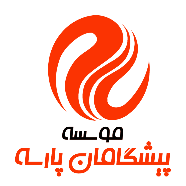                                                                            بسمه تعالی                                     فرم ثبت‌نام پکیج های پزشکی       موسسه پیشگامان پارسهتاریخ ثبت نام:  ........ / ........ / ...قوانین ثبت نام (حتماً مطالعه فرمایید). از متقاضیان عزیز خواهشمندیم پیش از ثبت‌نام، کیفیت خدمات را از نظر نحوه تدریس، قالب ارائه مطالب ارزیابی و سپس اقدام به ثبت نام نمایند.با توجه به تغییرات قوانین و مصوبات وزارت بهداشت وسازمان سنجش وتغییرات آن، قوانین داخلی، هزینهها، تصمیمات ، برنامههای سالیانه پارسه و محدودیتهای ناشی از آن در همان سال تعیین میگردد.ضروری است کلیه داوطلبان فرم ثبت نام را پس از مطالعه دقیق و تکمیل آن؛ همراه با تصویر یک قطعه عکس، کارت ملی و کارت نظام پزشکی / کارت دانشجویی از طریق تلگرام به شماره09355000484 ارسال نمایند.  افرادی که هریک از خدمات پارسه استفاده نمایند، جزء داوطلبان پارسه قلمداد میشوند و بدیهی است پس از اعلام قبولیهای آزمون رزیدنتی، اسامی آنها در لیست پذیرفته شدگان پارسه درج خواهد شد.هزینه ارسال کتاب ها بر عهده  موسسه بوده و به صورترایگان توسط شرکت پست جمهوری اسلامی انجام می شود  و حداکثر  72 ساعت کاری پس از ثبت نام تحویل پست می گردد.(توجه: در صورت نقص آدرس یا عدم حضور و برگشت بسته به موسسه، هزینه ارسال مجدد بر عهده داوطلب خواهد بود )استفاده از خدمات پارسه فقط مختص به فرد ثبت نام کننده اولیه می باشد و طبق قوانین موسسه واگذاری این خدمات به شخصی دیگر ممنوع می باشد ،ضمنا در صورت واگذاری این خدمات به شخص دیگر ،ضمن مسدودشدن دسترسی ها و قطع ارائه خدمات،موسسه پارسه ازطریق مجاری قانونی پیگیری می نماید.
7. 4 درصد اعتبار به ازای 500 هزار تومان، 5 درصد اعتبار به ازای 1 میلیون تومان و 6 درصد اعتبار برای خریدهای بالای 2 میلیون تومان لحاظ خواهد شد.     شرایط استفاده از سامانه:امکان دسترسی به فایل های تدریس نهایتا24 ساعت کاری پس از ثبت نام ایجادشده و سامانه فقط برروی یک دستگاه (laptop، PCبا سیستم عامل ویندوز) قابل نصب و دسترسی می باشد.جهت تسهیل امکان دسترسی به محتوای آموزشی، فایلهای تدریس بصورت دانلود از سامانه پزشکی پارسه در دسترس داوطلبین قرار می گیرد. همچنین داوطلب می تواند فایلهای تدریس را (در صورت عدم دسترسی به اینترنت) با مراجعه حضوری به موسسه و پرداخت هزینه به صورت  hardدریافت نماید.به جهت تراکم فضای سرورها، از داوطلبین گرامی خواهشمندیم کلیه فایلها و اسناد خود را حداکثر تا 2ماه پس از     برگزاری آزمون دستیاری،حتما دانلود نمایند.داوطلب موظف است درصورت نیاز به تعویض ویندوز یارفع اختلال درکامپیوترخود،حتما قبل از اقدام،مورد مربوطه را به کارشناس IT موسسه اطلاع داده وهماهنگی های لازم را انجام دهد.(درصورت عدم هماهنگی مسئولیت این اقدام بر عهده داوطلب می باشد). در صورت اطلاع قبلی جهت تعویض ویندوز و یا مورد خاص در اشکال نرم‌افزاری یا سخت‌افزاری، انجام خدمات درمرحله نخست از طریق ارتباط از راه دور با سیستم داوطلب و در مرحله دوم(درصورت عدم رفع اشکال) صرفا از طریق مراجعه حضوری به محل موسسه امکان‌پذیر خواهد بود.هرگونه  انتشار،کپی برداری،فروش، واگذاری وامثالهم محصولات پارسه از قبیل کتب یا فیلم های موسسه و...بدون دریافت مجوز،غیرقانونی،حرام وقابل پیگرد رسمی است. شرایط استرداد وجه برای داوطلبان:پس از ثبت نام و در صورت عدم ارسال بسته پستی و همچنین عدم فعالسازی سریال مشاهده محتوای تدریس، در صورتیکه (ظرف مدت 48 ساعت) انصراف خود را اعلام نمایید، پس از کسر 35 %، باقیمانده مبلغ به ایشان مسترد خواهد شد. (در صورت فعالسازی سریال و یا دریافت اولین بسته پستی پس از کسر 60% مسترد خواهد شد).خواهشمندیم در مسیر خدمت رسانی موسسه پارسه به شما داوطلبین گرامی، هر گونه پیشنهاد و نظر سازنده خود را  دربخش انتقادات و پیشنهادات سایت ویا به شماره تلگرام09355000484 برای طرح در جلسات ماهیانه هیأت مدیره ارسال نمایید.                                                                              امضاء و اثر انگشت داوطلب












این قسمت توسط داوطلب تکمیل شود.(لطفاً تمام قسمت ها را با دقت مطالعه و تکمیل نمایید.)نام ونام خانوادگی: .............................................. نام پدر: .............................. کدملی: .......................................  شماره نظام پزشکی/دانشجویی:  .........................................تاریخ تولد:............................  تلفن همراه: ................................................  شماره تلگرام : ............................................ شماره تلفن ضروری : ..................................آدرس منزل (محل دریافت بسته‌های پستی): ...........................................................................................................................................................کدپستی: ............................................. تلفن ثابت: ......................................................آدرس محل کار: ................................................................................................................................................................................................................کدپستی: .........................................  تلفن محل کار: ................................................دانشگاه و سال فراغت از تحصیل: ..................................................................................................................................................................................*لطفا هرگونه تغییر آدرس خود را جهت ارسال مرسولات پستی بعدی در اسرع وقت به موسسه اعلام نمائید.(مسئولیت ارسال بسته به آدرس قدیم درصورت عدم اطلاع موسسه از آدرس تغییر یافته بر عهده داوطلب می باشد).لطفا طریقه آشنایی خود را با موسسه پیشگامان پارسه بفرمایید: سایت پیامک معرفی داوطلبان سنوات گذشته پارسهمعرفی اساتید (با ذکر نام استاد)شبکههای اجتماعی : .......................................معرفی دوستان و آشنایان: .............................سایر موارد:.........................................................اینجانب ........................................... متقاضی ثبت نام بسته های انتخاب شده ذیل جهت آمادگی در آزمون  .................. سال ............... می باشم. پکیج تک درس بررسی و درک مفاهیم(ذکر نام تک درس):پکیج تک درس خلاصه و جمع بندی (مرور سریع) (ذکر نام تک درس):اینجانب ................................................ فرزند .......................  با آگاهی کامل از کلیه مقررات و شرایط فوق الذکر درخواست ثبت نام دارم و شرایط فوق را میپذیرم.همچنین با توجه به "شرایط" و"قوانین ثبت نام" اعلام میدارم مرجع حل دعاوی احتمالی از هر نوع، فقط مدیریت موسسه پیشگامان پارسه می‌باشد و تصمیمات ایشان فصل الخطاب بوده و لازم الاجرا است.تاریخ، امضاء و اثر انگشت داوطلبتوضیحات:  (این قسمت توسط کارشناس آموزش تکمیل گردد.)نام پکیج ثبت‌نامی: ...................................................................................................اسامی کتب دریافتی: ........................................................................................................................................................................................................................................................................................................................................................................................................................................................................................................................................تاریخ:                                    مهر و امضاء کارشناس آموزش: